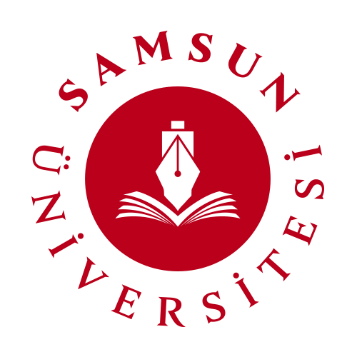 … FAKÜLTESİ
… BÖLÜMÜDERSİN ADIHafta ..  
(05.10.2022 – 12.10.2022)
 Dr. Öğr. Üyesi …
x@samsun.edu.tr 2022
SAMSUNTELİF HAKKI BİLDİRİMİHazırladığım ders notunun bütün aşamalarında bilimsel etiğe ve akademik kurallara riayet ettiğimi, çalışmada doğrudan veya dolaylı olarak kullandığım her alıntıya kaynak gösterdiğimi ve yararlandığım eserlerin Kaynaklarda gösterilenlerden oluştuğunu taahhüt ve beyan ederim. Bu belgede yayınlanan bütün metinler, resimler ve diğer hususların Telif hakkı aksi belirtilmediği takdirde, … ’e aittir.(DERSİN KONU BAŞLIĞI …)…KAYNAKLAR……DOKÜMAN GEÇMİŞİTarih Açıklama05.10.2020Belge ilk kez yayımlandı. 